ЧЕРКАСЬКА ОБЛАСНА РАДАГОЛОВАР О З П О Р Я Д Ж Е Н Н Я24.02.2023                                                                                          № 35-рПро надання одноразовоїгрошової допомоги	Відповідно до статті 55 Закону України «Про місцеве самоврядування в Україні», рішень обласної ради від 29.12.2006 № 7-2/V «Про затвердження Положення про порядок та умови надання обласною радою одноразової грошової  допомоги» (зі змінами), від 16.12.2022 № 16-4/VІIІ «Про обласний бюджет Черкаської області на 2023 рік», враховуючи відповідні заяви депутатів обласної ради:1. Виділити виконавчому апарату обласної ради кошти в сумі                              252 000,00 грн (головний розпорядник коштів – обласна рада, КПКВК 0113242 «Інші заходи у сфері соціального захисту і соціального забезпечення»)
для надання одноразової грошової допомоги громадянам за рахунок коштів обласного бюджету:2. Фінансово-господарському відділу виконавчого апарату обласної ради провести відповідні виплати.3. Контроль за виконанням розпорядження покласти на                                   заступника керуючого справами, начальника загального відділу виконавчого апарату ГОРНУ Н.В. та начальника фінансово-господарського відділу, головного бухгалтера виконавчого апарату обласної                                                                  ради ЯНИШПІЛЬСЬКУ В.Г.Голова									       А. ПІДГОРНИЙ1Єрко Любов Іванівна,  м.Черкаси 1000,002Жарая Карина Петрівна,  м.Черкаси 2000,003Журавель Володимир Володимирович,  м.Черкаси 5000,004Захарчук Олена Анатоліївна,  м.Черкаси 5000,005Куцурук Ніна Петрівна,  Звенигородський р-н, с.Онопріївка 10000,006Лавренюк Тетяна Анатоліївна,  Уманський р-н, м. Жашків 3000,007Лещенко Микола Миколайович,  Золотоніський р-н, с. Іркліїв 10000,008Макаренко Каріна Володимирівна,  м.Черкаси 58000,009Макунькина Анна Олександрівна,  м.Черкаси 2500,0010Макунькина Галина Борисівна,  м.Черкаси 2500,0011Неклеса Євгенія Василівна,  м.Черкаси 2000,0012Оношко Марія Іванівна,  м.Черкаси 15000,0013Пономаренко Наталія Володимирівна,  Черкаський р-н, с.Тіньки 5000,0014Смірнов Сергій Миколайович,  м.Черкаси 1000,0015Фощій Надія Леонідівна,  м.Черкаси 2000,0016Чупилка Микола Васильович,Черкаський р-н, м.Корсунь-Шевченківський 3000,0017Шевченко Катерина Яківна,  Уманський р-н, с. Павлівка Перша 10000,0018Шевченко Микола Володимирович, Уманський р-н, с.Павлівка Перша 10000,0019Щербак Микола Михайлович,  м. Звенигородка 105000,00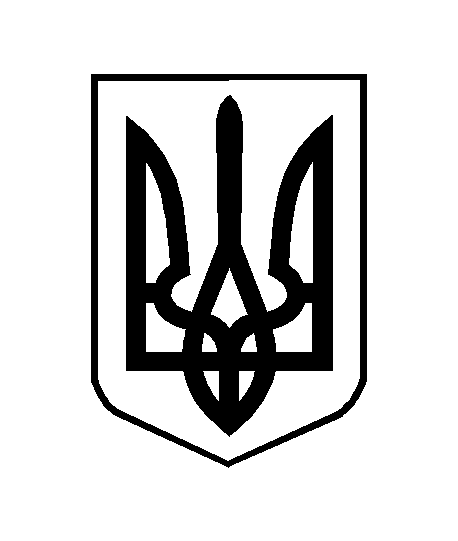 